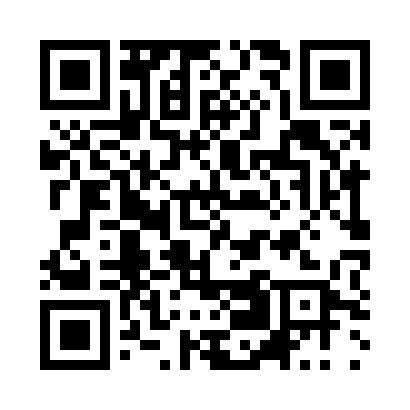 Prayer times for Kalchovska, BulgariaWed 1 May 2024 - Fri 31 May 2024High Latitude Method: Angle Based RulePrayer Calculation Method: Muslim World LeagueAsar Calculation Method: HanafiPrayer times provided by https://www.salahtimes.comDateDayFajrSunriseDhuhrAsrMaghribIsha1Wed4:246:151:186:168:2210:062Thu4:226:131:186:178:2310:083Fri4:206:121:186:178:2410:094Sat4:186:111:186:188:2610:115Sun4:166:101:186:198:2710:136Mon4:146:081:186:198:2810:157Tue4:126:071:186:208:2910:168Wed4:106:061:186:218:3010:189Thu4:096:051:186:218:3110:2010Fri4:076:031:186:228:3210:2111Sat4:056:021:186:238:3310:2312Sun4:036:011:176:238:3410:2513Mon4:016:001:176:248:3510:2614Tue4:005:591:176:258:3710:2815Wed3:585:581:186:258:3810:3016Thu3:565:571:186:268:3910:3117Fri3:545:561:186:268:4010:3318Sat3:535:551:186:278:4110:3519Sun3:515:541:186:288:4210:3620Mon3:505:531:186:288:4310:3821Tue3:485:521:186:298:4410:3922Wed3:475:511:186:298:4510:4123Thu3:455:511:186:308:4610:4324Fri3:445:501:186:308:4710:4425Sat3:425:491:186:318:4710:4626Sun3:415:481:186:318:4810:4727Mon3:405:481:186:328:4910:4928Tue3:385:471:186:338:5010:5029Wed3:375:471:196:338:5110:5130Thu3:365:461:196:348:5210:5331Fri3:355:461:196:348:5310:54